                                                                Утверждаю:Директор МБОУ СОШ с.Силантьево____________________/М.А.Панкова/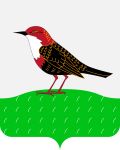 положениеоб открытом первенстве г. Бирск и Бирского района по спортивному ориентированиюIII этап Кубка МБОУ СОШ с.Силантьевопо спортивному ориентированию«Осенний вариант-2018»Цели и задачиУкрепление дружеских связей между спортсменами;Популяризация вида спорта, как образа жизни здоровой нации;Выявление сильнейших спортсменов РБ.Время и место проведения Соревнования состоятся 14 октября 2018 года  в Бирском районе. Центр соревнований находится в окрестностях базы отдыха «Сосновый бор». Подъезд осуществляется по автомобильной дороге г.Бирск – д.Старопетрово.ОрганизаторыМБОУ СОШ с.Силантьево, КСО «Горизонт» при поддержке центра туризма «Вояж».  Непосредственное проведение осуществляет судейская коллегия, утвержденная организаторами.Программа соревнований14 октября   – 10.30-11.30 - регистрация                     -   12-00 -          старт                     -   15-00 -          награждение Участники К участию в соревнованиях допускаются все желающие, имеющие допуск врача.Отметка электронная - «Sportident». Информационная поддержка – сайт «o-bash.ru».КартаКарта подготовлена в 2018 г. Автор – О.В.Чиглинцев.Масштаб – 1 : 5 000. Сечение рельефа – 2, 5 м.Формат – А4. Герметизирована. Линии мередиана параллельны рамке карты.Определение результатов и награждение победителей Личные результаты в каждой возрастной группе определяются согласно Правилам соревнований по спортивному ориентированию.  Участники, занявшие I места в каждой группе среди мужчин и женщин, награждаются медалями и ценными призами, а II, III места - медалями. ФинансированиеПервенство проводится за счет энтузиазма организаторов, заявочного взноса участников и спонсорской помощи. Расходы по командированию участников несут командирующие организации.Безопасность участников и зрителейОтветственность за безопасность и сохранность жизни и здоровья участников в лесу (на дистанции) и во время соревнований  (до старта и после финиша) возлагается на представителей команд, тренеров, самих участников. Участники понимают и принимают на себя все риски связанные с участием в соревнованиях. Организаторы не несут никакой ответственности за жизнь и здоровье приехавших на соревнования, а также за возникновение форс-мажорных обстоятельств, связанных с собственным здоровьем, не умением ориентироваться, укусами насекомых и встречей с дикими животными. Спортсмены младше 16 лет допускаются на соревнования только с тренером.Ответственность за соблюдение мер общественного порядка, безопасности (в т.ч. пожарной),              санитарной гигиены несут тренеры-представители, сами участники и главная судейская коллегия. За допущенные нарушения главная судейская коллегия имеет право аннулировать результат, как отдельного участника, так и команды в целом.Порядок и сроки подачи заявокПредварительные заявки на участие в соревнованиях принимаются до 23.00 часов  12 октября 2018 года через on-line сервис на www.orgeo.ru. Размер добровольного заявочного взноса:Взнос необходимо перечислить до 18:00 (время местное), 11.10.18. на карту Сбербанка 4276060078773036. ВАЖНО! Владелец карты Ирина Финатовна Ч. После перевода необходимо написать на электронную почту thow@mail.ru следующие данные: от кого, какая сумма, за что и за кого переведен взнос. Участники без оплаты заявочного взноса на соревнования не допускаются.Данное положение является вызовом на соревнованияГлавный судья соревнованийЧиглинцев Олег ВячеславовичТел. 89177663372Главный секретарь соревнованийЛобастова Людмила ГеннадьевнаТел. 89174378460Зам.гл. судьи по СТОАкбалыков Радик РенатовичТел. 89174443734Информационное обеспечениеПолюдов Александр ПетровичТел. 89050042209ГруппаВозрастМЖ122006-2007 г.р. и младшеМЖ142004-2005 г.р.МЖ162002-2003 г.р.МЖ211979-2001 г.р.МЖ451964-1978 г.р.МЖ601953-1963 г.р. и старшеFITNESSне подготовленные участникиГруппаСтартовый взнос чел./рубАренда чипа чел./рубМЖ_12_14_FITNESS10030МЖ_21_4520030МЖ_16_6015030